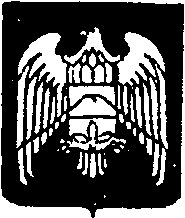 КЪЭБЭРДЕЙ-БАЛЪКЪЭР РЕСПУБЛИКЭМ ЩЫЩ АРУАН МУНИЦИПАЛЬНЭКУЕЙМ ЩЫЩ  ЧЕРНЭ РЕЧКЭ КЪУАЖЭМ И  СОВЕТКЪАБАРТЫ-МАЛКЪАР РЕСПУБЛИКАНЫ УРВАН МУНИЦИПАЛЬНЫЙРАЙОНУНУ ЧЕРНАЯ РЕЧКА  ЭЛ  ПОСЕЛЕНИЯСЫ СОВЕТИСОВЕТ  МЕСТНОГО САМОУПРАВЛЕНИЯ СЕЛЬСКОГО ПОСЕЛЕНИЯ ЧЕРНАЯ РЕЧКА УРВАНСКОГО МУНИЦИПАЛЬНОГО РАЙОНА КАБАРДИНО-БАЛКАРСКОЙ РЕСПУБЛИКИОБ УТВЕРЖДЕНИИ ПОЛОЖЕНИЯ О СОЗДАНИИ УСЛОВИЙ ДЛЯ РЕАЛИЗАЦИИ МЕР, НАПРАВЛЕННЫХ НА УКРЕПЛЕНИЕ МЕЖНАЦИОНАЛЬНОГО И МЕЖКОНФЕССИОНАЛЬНОГО СОГЛАСИЯ,СОХРАНЕНИЕ И РА3ВИТИЕ ЯЗЫКОВ И КУЛЬТУРЫ НАРОДОВ РОССИЙСКОЙ ФЕДЕРАЦИИ, ПРОЖИВАЮЩИХ НА ТЕРРИТОРИИ СЕЛЬСКОГО ПОСЕЛЕНИЯ ЧЕРНАЯ РЕЧКА ,СОЦИАЛЬНУЮ И КУЛЬТУРНУЮ АДАПТАЦИЮ МИГРАНТОВ, ПРОФИЛАКТИКУ МЕЖНАЦИОНАЛЬНЫХ (МЕЖЭТНИЧЕСКИХ) КОНФЛИКТОВВ соответствии с пунктом 72 части статьи 14 Федерального закона от 6 октября 2003 года № 131-ФЗ «Об общих принципах организации местного самоуправления в Российской Федерации», руководствуясь статьей 6 п.9 Устава сельского поселения Черная Речка Урванского муниципального района КБР                                               решил:Утвердить Положение о создании условий для реализации мер, направленных на укрепление межнационального и межконфессионального согласия, сохранение и развитие языков и культуры народов Российской Федерации, проживающих на территории сельского поселения Черная Речка, социальную и культурную адаптацию мигрантов, профилактику межнациональных (межэтнических) конфликтов (прилагается).Опубликовать настоящее решение на сайте администрации с.п. Черная Речка  - adm-chrechka.ruНастоящее решение вступает в силу после дня его официального опубликования.Глава с.п. Черная Речка-                                                 Т.В.ВаритловУтверждено решением Совета местного самоуправления с.п. Черная Речка от «25»10.2022 г. №12ОБ УТВЕРЖДЕНИИ ПОЛОЖЕНИЯ О СОЗДАНИИ УСЛОВИЙ ДЛЯ РЕАЛИЗАЦИИ МЕР, НАПРАВЛЕННЫХ НА УКРЕПЛЕНИЕ МЕЖНАЦИОНАЛЬНОГО И МЕЖКОНФЕССИОНАЛЬНОГО СОГЛАСИЯ,СОХРАНЕНИЕ И РА3ВИТИЕ ЯЗЫКОВ И КУЛЬТУРЫ НАРОДОВ РОССИЙСКОЙ ФЕДЕРАЦИИ, ПРОЖИВАЮЩИХ НА ТЕРРИТОРИИ СЕЛЬСКОГО ПОСЕЛЕНИЯ ЧЕРНАЯ РЕЧКА ,СОЦИАЛЬНУЮ И КУЛЬТУРНУЮ АДАПТАЦИЮ МИГРАНТОВ, ПРОФИЛАКТИКУ МЕЖНАЦИОНАЛЬНЫХ (МЕЖЭТНИЧЕСКИХ) КОНФЛИКТОВНастоящее Положение определяет полномочия органов местного самоуправления муниципального образования (наименование муниципального образования в соответствии с уставом с.п. Черная Речка (далее — муниципальное образование) по созданию условий для реализации мер, направленных на укрепление межнационального и межконфессионального согласия, сохранение и развитие языков и культуры народов Российской Федерации, проживающих на территории муниципального образования, социальную и культурную адаптацию мигрантов, профилактику межнациональных (межэтнических) конфликтов (далее — меры).Деятельность органов местного самоуправления муниципального образования по созданию условий для реализации мер имеет следующие цели:предупреждение межнациональных и межконфессиональных конфликтов;поддержка межнациональной культуры народов, проживающих на территории муниципального образования;обеспечение социальной и культурной адаптации мигрантов, профилактика межнациональных (межэтнических) конфликтов;обеспечение защиты личности и общества от межнациональных(межэтнических) конфликтов;уменьшение проявлений экстремизма и негативного отношения к мигрантам;выявление и устранение причин и условий, способствующих возникновению межэтнических конфликтов;формирование у граждан, проживающих на территории муниципального образования внутренней потребности в толерантном поведении к людям других национальностей и религиозных конфессий на основе ценностей многонационального российского общества, культурного самосознания, принципов соблюдения прав и свобод человека;формирование толерантности и межэтнической культуры в молодежной среде, профилактика агрессивного поведения;содействие успешной социальной и культурной адаптации и интеграции мигрантов, пребывающих на территории муниципального образования.3. Для достижения целей, указанных в пункте 2 настоящего Положения, необходимо решение следующих задач:информирование населения по вопросам миграционной политики;содействие деятельности правоохранительных органов, осуществляющих меры по недопущению межнациональных и межконфессиональных конфликтов;З) пропаганда толерантного поведения к людям других национальностей и религиозных конфессий;разъяснительная работа среди детей и молодежи;обеспечение проведения комплексных профилактических мероприятий, направленных на выявление лиц, причастных к разжиганию межнациональных конфликтов;недопущение наличия лозунгов (знаков) экстремистской направленности на объектах инфраструктуры.4, Органы местного самоуправления муниципального образования участвуют в информационном взаимодействии с органами государственной власти и органами местного самоуправления в порядке и на условиях, предусмотренных Положением о государственной информационной системе мониторинга в сфере межнациональных и межконфессиональных отношений и раннего предупреждения конфликтных ситуаций, утвержденным Постановлением Правительства Российской Федерации от 2 октября 2017 года № 1312 «О государственной информационной системе мониторинга в сфере межнациональных и межконфессиональных отношений и раннего предупреждения конфликтных ситуаций».Решение задач, указанных в пункте 3 настоящего Положения, достигается посредством реализации мероприятий, предусмотренных планом мероприятий по созданию условий для реализации мер, направленных на укрепление межнационального и межконфессионального согласия, сохранение и развитие языков и культуры народов Российской Федерации, проживающих на территории муниципального образования, социальную и культурную адаптацию мигрантов, профилактику межнациональных (межэтнических) конфликтов (далее — план мероприятий).План мероприятий разрабатывает  главный специалист администрации с.п. Черная Речка (далее — уполномоченный орган) по форме, установленной приложением к настоящему Положению.План мероприятий разрабатывается сроком на один календарный год (далее — плановый период).Уполномоченный орган направляет проект плана мероприятий главе с.п. Черная Речка  (далее — глава муниципального образования) на утверждение не позднее 30 ноября года, предшествующего плановому периоду.Глава муниципального образования утверждает план мероприятий в течение 15 календарных дней со дня его получения.Глава муниципального образования отчитывается о выполнении плана мероприятий на заседании Совета местного самоуправления с.п. Черная Речка в рамках ежегодного отчета, предусмотренного пунктом части 10 статьи 35 Федерального закона от 6 октября 2003 года № 131-ФЗ «Об общих принципах организации местного самоуправления в Российской Федерации».Приложение к Положению о создании условий для реализации мер, направленных на укрепление межнационального и межконфессионального согласия, сохранение и развитие языков и культуры народов Российской Федерации, проживающих на территории с.п. Черная Речка, социальную и культурную адаптацию мигрантов, профилактику межнациональных (межэтнических) конфликтов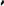 ПЛАН МЕРОПРИЯТИЙ, ПО СОЗДАНИЮ УСЛОВИЙ ДЛЯ РЕАЛИЗАЦИИ МЕР, НАПРАВЛЕННЫХ НА УКРЕПЛЕНИЕ МЕЖНАЦИОНАЛЬНОГО И МЕЖКОНФЕССИОНАЛЬНОГО СОГЛАСИЯ, СОХРАНЕНИЕ И РАЗВИТИЕ ЯЗЫКОВ И КУЛЬТУРЫ НАРОДОВ РОССИЙСКОЙ ФЕДЕРАЦИИ, ПРОЖИВАЮЩИХНА ТЕРРИТОРИИ СЕЛЬСКОГО ПОСЕЛЕНИЯ ЧЕРНАЯ РЕЧКА,СОЦИАЛЬНУЮ И КУЛЬТУРНУЮ АДАПТАЦИЮ МИГРАНТОВ, ПРОФИЛАКТИКУ МЕЖНАЦИОНАЛЬНЫХ(МЕЖЭТНИЧЕСКИХ) КОНФЛИКТОВЗ А К Л Ю Ч Е Н И Еоб обнародовании муниципального правового акта 1.Решение  Совета местного самоуправления с.п.Черная Речка от25.10. 2022 г. №12«Об утверждении Положения о создании условий для реализации мер, направленных на укрепление межнационального и межконфессионального согласия, сохранение и развитие  языков  и культуры народов Российской Федерации, проживающих на территории с.п. Черная Речка, социальную и культурную адаптацию мигрантов, профилактику межнациональных (межэтнических) конфликтов.»Период обнародования: с 26.10.2022 по 26.11.2022 г.  361313, с.Ч.Речка, ул. Ленина №100                                                      тел.71-3-33; 71-3-34Р Е Ш Е Н И Е №12Заседания Совета местного самоуправления сельского поселения Черная Речка Урванского муниципального района КБР №4(седьмого созыва)От 25.10.2022 г.                                                                                         с.п.Черная Речкап/пНаименование мероприятияСрок проведения мероприятияСтруктурное подразделение(должностное лицо), ответственное за проведение мероприятия1242Ф И О руководителяадрес, название организации.Подпись, печать.1Глава администрации с.п.Черная Речка Варитлов Тимур ВладимировичАдминистрация с.п.Черная Речкаул.Ленина,1002Художественный руководительСибекова Мадина СуфьяновнаМКУК Дом культуры с.п.Черная Речка ул.Ленина,983ЗаведующаяЖилова Тая МачраиловнаМКУК сельская библиотека с.п.Черная Речка ул.Ленина,98